INVITATION TO BID (ITB)Gadsden County School District’sPROCUREMENT & CONTRACTING REQUIREMENTSFor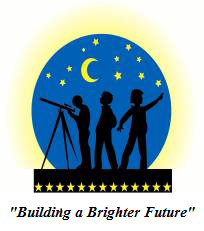 Date Issued: Date Due: ITB Number: GCS’s Purchasing Department 